: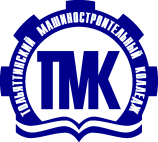 Министерство образования и науки Самарской области государственное автономное профессиональное образовательное учреждениеСамарской области«ТОЛЬЯТТИНСКИЙ МАШИНОСТРОИТЕЛЬНЫЙ КОЛЛЕДЖ»УТВЕРЖДЕНЫ                                                                         приказом ГАПОУ СО «ТМК»                                                                        от 00.00.20__г. Приказ №000МЕТОДИЧЕСКИЕ УКАЗАНИЯПО ОРГАНИЗАЦИИ И ПРОХОЖДЕНИЮ ПРОИЗВОДСТВЕННОЙ ПРАКТИКИ (ПРЕДДИПЛОМНОЙ)программы подготовки специалистов среднего звена00.00.00 Код и наименование специальностиТольятти, 20___Составитель:Ф.И.О., преподаватель/ мастер п/о ГАПОУ СО «ТМК» Методические указания по организации и прохождению производственной практики (преддипломной) являются частью учебно-методического комплекса (УМК) по специальности  КОД, НАИМЕНОВАНИЕ СПЕЦИАЛЬНОСТИ. Методические указания определяют цели и задачи, конкретное содержание, особенности организации и порядок прохождения обучающимися производственной практики (преддипломной), а также содержат требования по подготовке отчета о практике.Методические указания адресованы обучающимся очной формы обучения. В электронном виде методические указания размещены на  сайте колледжа: http://tmk.minobr63.ru/ .СодержаниеВведениеУважаемый обучающийся!Производственная практика (преддипломная) является завершающим этапом практической подготовки будущего техника (специалиста), в ходе которой осваивается его многофункциональная деятельность. Производственная практика (преддипломная) направлена на углубление первоначального практического опыта, развитие общих и профессиональных компетенций, проверку Вашей готовности к самостоятельной трудовой деятельности, а также на подготовку к выполнению выпускной квалификационной работы в организациях различных организационно-правовых форм.Методические указания, представленные Вашему вниманию, предназначены для того, чтобы помочь Вам подготовиться к эффективной деятельности в качестве техника (специалиста). Выполнение заданий практики поможет Вам быстрее адаптироваться к условиям работы на конкретном предприятии.Обращаем Ваше внимание: прохождение производственной практики (преддипломной) является обязательным условием обучения; обучающийся, не прошедший производственную практику (преддипломную) или получившие отрицательную оценку отчисляются как не выполнившие обязанностей по добросовестному освоению образовательной программы и выполнению учебного плана. Настоящие методические указания определяют цели и задачи, а также конкретное содержание заданий по практике, особенности организации и порядок прохождения производственной практики (преддипломной). Обращаем Ваше внимание, что внимательное изучение указаний и консультирование у Вашего руководителя по практической подготовке от колледжа поможет Вам без проблем получить оценку по практике.Желаем Вам успехов!Цели и задачи производственной практики (преддипломной)/ преддипломной практикиПроизводственной практика (преддипломная)/ преддипломная практика – является компонентом основной профессиональной образовательной программы по специальности 00.00.00 Название специальности на завершающем этапе освоения специальности.Цель производственной практики (преддипломной)/ преддипломной практики:1 Развитие общих и профессиональных компетенций, углубление практического навыка обучающимися  в процессе выполнения определенных видов работ, связанных с будущей профессиональной деятельностью Задачи:Развитие общих и профессиональных компетенций:ОК 01. Наименование общих компетенций (см. ФГОС)ОК 02. ……ОК n ……..ПК 1.1 Наименование профессиональных компетенций (см. ФГОС)ПК 1.n ………. 2. Ознакомление непосредственно в профильных организациях с передовой технологией, организацией труда и экономикой производства; (ВНИМАНИЕ! При проведении практики в профильных организациях)3. Приобретение умений организаторской работы по специальности; 4. Сбор и подготовка материалов к выпускной квалификационной работе; 5. Адаптация обучающихся к конкретным условиям деятельности профильных организаций различных организационно-правовых форм. (ВНИМАНИЕ! При проведении практики в профильных организациях)2. Требования к результатам освоения  производственной практики (преддипломной)/ преддипломной практикиВ результате прохождения производственной практики (преддипломной)/преддипломной практики обучающийся должен углубить следующий практический опыт:Таблица 1- Практический опытСовершенствовать общие и профессиональные компетенции:Таблица 2- Профессиональные компетенцииТаблица 3- Общие компетенции3. Содержание производственной практики (преддипломной)/преддипломной практикиТаблица 4 Содержание производственной практики (преддипломной)/преддипломной практики4. Организация и руководство производственной практики (преддипломной)/ преддипломной практики(ВНИМАНИЕ! при реализации практики в профильной организации)Производственная практика (преддипломная)/ преддипломная практика осуществляется на основе договоров между колледжем и профильными организациями, в соответствии с которыми профильные организации предоставляют места для прохождения практики. В договоре оговаривают все вопросы, касающиеся проведения практической подготовки. Обучающийся может выбрать место практики из перечня профильных организаций, с которыми у колледжа установлены договорные обязательства, а также вправе  проходить производственную практику (преддипломную)/ преддипломную практику по месту трудовой деятельности в случаях, если профессиональная деятельность, осуществляемая ими, соответствует требованиям образовательной программы к проведению практики.Перед началом практики проводится организационное собрание. Посещение организационного собрания – обязательное условие её прохождения!Организационное собрание проводится с целью ознакомления Вас с приказом о направлении на практику, сроками прохождения, порядком организации работы во время практики в профильной организации, оформления необходимой документации, с правилами техники безопасности, видами и сроками отчетности и т.п.ВАЖНО! С момента зачисления практикантов на рабочие места на время прохождения практики на них распространяются требования охраны труда и техники безопасности, а также правила внутреннего трудового распорядка профильной	 организации.(ВНИМАНИЕ! при реализации практики в колледже)Производственная практика (преддипломная)/ преддипломная практика проводится Наименование мастерской/цеха/лаборатории, оснащенной(ого) специальным оборудованием.Оборудование, необходимое для реализации программы практики (станки, тренажеры, симуляторы и т.д.): •	Наименование;•	Наименование;•	……………….;Инструменты и приспособления:•	Наименование;•	Наименование;•	……………….;Средства обучения (инструктивные/технологические карты, технические средства обучения): •	Наименование;•	Наименование;•	……………….;При прохождении практики Вы обязаны:своевременно прибыть на место практики;соблюдать внутренний трудовой распорядок, соответствующий действующим нормам трудового законодательства;выполнять требования охраны труда, техники безопасности и режима рабочего дня, действующие в данной профильной организации; подчиняться действующим в профильной организации правилам; ежедневно согласовывать состав и объём работ с руководителем практической подготовки от профильной организации;информировать руководителя практической подготовки от профильной организации о своих перемещениях по территории организации, в т.ч. в нерабочее время, с целью выполнения отдельных заданий;нести ответственность за выполняемую работу и ее результаты; полностью выполнять работы, предусмотренные программой по практике; по окончанию практики представить в колледж аттестационный лист.	Руководителем по практической подготовке от колледжа назначается педагогический работник.Обязанности руководителя по практической подготовке от колледжа:провести организационное собрание обучающихся перед началом практики;обеспечить организацию образовательной деятельности в форме практической подготовки при реализации практик;установить связь с руководителем практической подготовки от профильной организации, согласовать виды работ, исходя из особенностей профильной организации; организовать участие обучающихся в выполнении определенных видов работ, связанных с будущей профессиональной деятельностью; оказать методическую помощь обучающимся при выполнении определенных видов работ, связанных с будущей профессиональной деятельностью;нести ответственность совместно с ответственным работником профильной организации (ВНИМАНИЕ! при реализации практики в профильной организации) за реализацию практики в форме практической подготовки, за жизнь и здоровье обучающихся и работников колледжа, соблюдение ими правил противопожарной безопасности, правил охраны труда, техники безопасности и санитарно-эпидемиологических правил и гигиенических нормативов.контролировать прохождение практики обучающимися с целью обеспечения качества формирования общих и профессиональных компетенций;ежедневно, на основании оценки руководителя практической	 подготовки от профильной организации, проставлять оценку текущего контроля в журнал учета занятий учебной и производственной практики;выставить оценку по итогам производственной практики на основании аттестационного листа.вносить предложения по улучшению и совершенствованию проведения практики перед руководством колледжа.Руководство за организацию реализации практики в форме практической подготовки со стороны профильной организации, в соответствии с договором, возлагается на ответственное лицо, соответствующее требованиям трудового законодательства Российской Федерации о допуске к педагогической деятельности, из числа работников профильной организации, которое обеспечивает Обязанности руководителя по практической подготовке от профильной организации.Руководитель по практической подготовке от профильной организации:знакомится с видами работ на практику и способствует их выполнению на рабочем месте;проводит инструктаж обучающихся по ознакомлению с требованиями охраны труда, техники безопасности, пожарной безопасности, а также правилами внутреннего трудового распорядка;обеспечивает безопасные условия прохождения практики обучающимися, отвечающие санитарным правилам и требованиям охраны труда;предоставляет максимально возможную информацию, необходимую для выполнения работ, заявленных в программе практики;в случае необходимости вносит коррективы в содержание и процесс организации практики обучающихся;5 Контроль и оценка результатов производственной практики (преддипломной)Производственная практика (преддипломная)/ преддипломная практика аттестуется в последний день практики.Формой  промежуточной  аттестации по производственной практике (преддипломной)/ преддипломной практике является  дифференцированный зачет.Оценка качества прохождения производственной практики (преддипломной)/ преддипломной практики складывается из:- результатов текущего контроля успеваемости;- уровня освоения компетенций и оценки по результатам практики (на основании аттестационного листа).Аттестационный лист формируется руководителем практической подготовки по окончанию производственной практики (преддипломной)/ преддипломной практики. (Приложение А)Формами текущего контроля результатов прохождения производственной практики (преддипломной)/ преддипломной практики являются:- ежедневный контроль посещаемости практики (с отметкой в журнале  учета занятий учебной и производственной практики);- контроль качества выполнения видов работ на практике (с отметкой в журнале  учета занятий учебной и производственной практики).Общая оценка за текущий контроль успеваемости определяется следующим образом выбрать один из вариантов или предоставить свой!!!Критерии оценки дифференцированного зачета определяются следующим образомПриложение А.1Шаблон аттестационного листа по преддипломной практикепри реализации в колледжеАТТЕСТАЦИОННЫЙ ЛИСТ                                                           Фамилия Имя Отчество                                                             .Обучающийся 0 курса государственного автономного профессионального образовательного учреждения Самарской области «Тольяттинский машиностроительный колледж» специальности 00.00.00 Наименование специальности, прошёл производственную практику (преддипломную)/ преддипломную практику  в объеме 144 часов с  00.00.2000 г.  по  00.00.2000 г.За время производственной (преддипломной)/преддипломной практики обучающийся выполнил следующие виды работ:За время прохождения производственной (преддипломной)/ преддипломной практики  обучающийся развил общие и профессиональны компетенции:Оценка по результатам производственной (преддипломной)/преддипломной практики                                                ___________________________________                                                                                                                                         (отлично, хорошо, удовлетворительно, неудовлетворительно)Руководитель практической подготовки___________        __________________                                                                                                                                                   Подпись                   Расшифровка подписи«____» ____________20_____ г.М.П.Приложение А.2Шаблон аттестационного листа по преддипломной практикепри реализации в профильной организацииАТТЕСТАЦИОННЫЙ ЛИСТ                                                           Фамилия Имя Отчество                                                             .Обучающийся 0 курса государственного автономного профессионального образовательного учреждения Самарской области «Тольяттинский машиностроительный колледж» специальности 00.00.00 Наименование специальности, прошёл производственную практику (преддипломную)/ преддипломную практику  в объеме 144 часов с  00.00.2000 г.  по  00.00.2000 г.в ________________________________________________________________________________наименование профильной организации с указанием организационно-правовой формыЗа время производственной (преддипломной)/преддипломной практики обучающийся выполнил следующие виды работ:За время прохождения производственной практики (преддипломной)/ преддипломной практики  обучающийся развил общие и профессиональны компетенции:Оценка по результатам производственной (преддипломной)/преддипломной практики                                                ___________________________________                                                                                                                                         (отлично, хорошо, удовлетворительно, неудовлетворительно)Руководитель практической подготовкиот профильной организации                                             ___________        __________________                                                                                                                                                   Подпись                   Расшифровка подписи«____» ____________20_____ г.М.П.ОДОБРЕНЫМетодической комиссией специальности ___________________________________Председатель МК_______________ /________________/Протокол  от «____» ______ 20___г. №____ВведениеЦели и задачи производственной практики (преддипломной)Требования к результатам освоения  производственной практики (преддипломной)Содержание производственной практики (преддипломной)Организация и руководство производственной практики (преддипломной)Контроль и оценка результатов производственной практики (преддипломной)Приложение А - Аттестационный листНаименование практического опытаРезультат, который Вы должны получить при прохождении практикиНаименование профессиональной компетенции Результат, который Вы должны получить при прохождении практикиНаименование общей компетенцииРезультат, который Вы должны получить при прохождении практикиКоды ОК, ПКВиды работ на производственную практику (преддипломную)/преддипломную практикуВариант 1Вариант 25 «отлично»Все оценки «4» и «5», не менее 50% оценок «5»Все работы сданы, среднее арифметическое всех оценок не менее 4,6 балла4 «хорошо»Нет, работ, оцененных на «2», не менее 50% оценок «4» и «5»Все работы сданы, среднее арифметическое всех оценок от 3,6 баллов до 4,6 баллов3 «удовлетворительно»Нет работ, оцененных «2», менее 50% оценок «3» «4»Не более 2 несданных работ, среднее арифметическое всех оценок от 2,6 до 3,6 баллов2 «неудовлетворительно»Присутствует хотя бы 1 оценка «2»Не сданы 3 и более работ, среднее арифметическое оценок менее 2,6 балла.Результат промежуточной аттестацииКритерии оценивания5 «отлично»Оценка аттестационного листа и текущего контроля «4» и «5», не менее 50% оценок «5»4 «хорошо»Оценка аттестационного листа и текущего контроля «3», «4» или «5», не менее 50% оценок «4» и «5»3 «удовлетворительно»Аттестационный лист и текущий контроль оценены «3»2 «неудовлетворительно»Аттестационный лист и текущий контроль оценены «2»№Виды работ Качество выполненных работ (отлично, хорошо, удовлетворительно, неудовлетворительно)12…nКод компетенцииНаименование компетенциипроявлял/не проявлялОК 00ОК 0nПК 0.1ПК 0.2.ПК 0.n.№Виды работ Качество выполненных работ (отлично, хорошо, удовлетворительно, неудовлетворительно)12…nКод компетенцииНаименование компетенциипроявлял/не проявлялОК 00ОК 0nПК 0.1ПК 0.2.ПК 0.n.